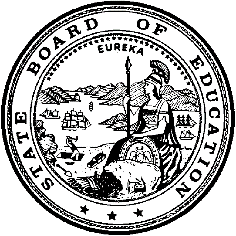 California Department of EducationExecutive OfficeSBE-003 (REV. 11/2017)ssb-csd-may18item01California State Board of Education
May 2018 Agenda
Item #07SubjectConsideration of Requests for Determination of Funding as Required for Nonclassroom-based Charter Schools Pursuant to California Education Code sections 47612.5 and 47634.2, and Associated California Code of Regulations, Title 5.Type of ActionAction, InformationSummary of the IssueCalifornia Education Code sections 47612.5 and 47634.2 established the eligibility requirements for apportionment funding for charter schools that offer nonclassroom-based instruction. The statutes specify that a charter school may receive apportionment funding for nonclassroom-based instruction only if a determination of funding is made by the State Board of Education (SBE). The California Department of Education (CDE) reviews a charter school’s determination of funding request and presents it for consideration to the Advisory Commission on Charter Schools (ACCS), pursuant to relevant California Code of Regulations, Title 5 (5 CCR).RecommendationThe CDE proposes to recommend that the SBE approve the determination of funding for the periods specified for the 42 nonclassroom-based charter schools as provided in Attachment 1.Advisory Commission on Charter Schools RecommendationAt the April 10, 2018 meeting, the ACCS voted unanimously to approve the CDE recommendation that the SBE approve the determinations of funding and the time periods specified for the nonclassroom-based charter schools as provided in Attachment 1.Brief History of Key IssuesThe 42 nonclassroom-based charter schools identified on Attachment 1 submitted requests to obtain a determination of funding by the SBE to establish eligibility to receive apportionment funding.Pursuant to 5 CCR Section 11963.4(a), a nonclassroom-based charter school may qualify for either 70 percent, 85 percent, or 100 percent funding, or may be denied. To qualify for a proposed recommendation of 100 percent funding, a nonclassroom-based charter school must meet the following criteria:At least 40 percent of the school’s public revenues are to be spent on salaries and benefits for all employees who possess a valid teaching certificate;At least 80 percent of all revenues are to be spent on instruction and instruction-related services; andThe ratio of average daily attendance for independent study pupils to full-time certificated employees does not exceed a pupil-teacher ratio of 25:1 or the pupil-teacher ratio of the largest unified school district in the county or counties in which the charter school operates.5 CCR Section 11963.6(c) specifies that a determination of funding shall be for a minimum of two years and a maximum of five years in length. For new charter schools, the approved funding determination shall be for two fiscal years.When making a recommendation for a funding determination, the CDE also considers the number of years a charter school has been in operation and the number of years requested for the determination of funding by the charter school.  The CDE proposes to recommend two years for new charter schools and four years for charter schools that do not meet the Academic Performance Index requirement and have been in operation for three or more years.  The CDE proposes to recommend that the SBE approve the determination of funding and the period specified for the nonclassroom-based charter schools as provided in Attachment 1.The funding determination requests are provided in Attachments 2 through 43 of Agenda Item 01 on the ACCS April 10, 2018, Meeting Notice on the ACCS Meeting Agenda Web page located at http://www.cde.ca.gov/be/cc/cs/accsnotice041018.asp.Summary of Previous State Board of Education Discussion and ActionThe SBE is responsible for approving a determination of funding to establish eligibility for apportionment funding for charter schools that offer nonclassroom-based instruction. The CDE notes that this request is a recurring action item for the SBE.Fiscal AnalysisIf approved, the charter schools listed in Attachment 1 would receive apportionment funding under the Local Control Funding Formula model.AttachmentsAttachment 1: Determination of Funding Recommendation (10 Pages)Attachment 1: Determination of Funding RecommendationCalifornia Department of Education Proposed Determination of Funding Recommendation for Nonclassroom-based Charter Schools*For a funding determination effective time period of five years, a charter school has met the minimum alternative Academic Performance Index requirements, pursuant to California Education Code Section 47612.5(d)(2).Created by the California Department of Education, Charter Schools Division, April 2018County-District-SchoolCodeCharterAuthorizer and CountyCharter School (Charter Number)First YearofOperationPercentSpent onCertificatedStaffCompensationPercentSpent onInstruction andInstruction- Related ServicesPupil: Teacher RatioFunding Determination and Time Period Requested by Charter SchoolCDE Proposed Recommendation Funding Determination and Time Period04-10041-0430090Butte County Office of EducationButteLearning Community Charter School (0110)1996–9761.37%80.98%17.0:1100% for 5 Years (2018‒19 through 2022‒23)100% for 4 Years (2018‒19 through 2021‒22)19-65094-0112706West Covina UnifiedLos AngelesCalifornia Virtual Academy @ Los Angeles (0838)2006–0740.28%87.78%19.71:1100% for 5 Years (2018‒19 through 2022‒23)100% for 4 Years (2018‒19 through 2021‒22)19-75309-0127100Acton-Agua Dulce UnifiedLos AngelesAssurance Learning Academy (1458)2012–1340.49%81.99%22.1:1100% for 5 Years (2018‒19 through 2022‒23)100% for 4 Years (2018‒19 through 2021‒22)19-75309-0129411Acton-Agua Dulce UnifiedLos AngelesSCALE Leadership Academy (1636)2014–1540.48%84.16%22.51:1100% for 5 Years (2018‒19 through 2022‒23)100% for 4 Years (2018‒19 through 2021‒22)19-75309-0134619Acton-Agua Dulce UnifiedLos AngelesEmpower Generations (1836)2016–1745.02%80.41%20.0:1100% for 3 Years (2018‒19 through 2020‒21)100% for 3 Years (2018‒19 through 2020‒21)19-76869-0128728Wiseburn UnifiedLos AngelesDa Vinci Innovations Academy (1597)2013–1455.54%80.80%23.6:1100% for 5 Years (2018‒19 through 2022‒23)100% for 4 Years (2018‒19 through 2021‒22)20-10207-0117184Madera County Office of EducationMaderaMadera County Independent Academy (1001)2008–0948.62%70.63%21.0:185% for 2 Years (2018‒19 through 2019‒20)85% for 2 Years (2018‒19 through 2019‒20)24-10249-0106518Merced County Office of EducationMercedMerced Scholars Charter School (0631)2004–0569.65%94.05%21.0:1100% for 5 Years (2018‒19 through 2022‒23)100% for 4 Years (2018‒19 through 2021‒22)27-65979-0135111Bradley Union ElementaryMontereyUplift Monterey (1844)2016–1740.67%82.65%25.0:1100% for 5 Years (2018‒19 through 2022‒23)100% for 3 Years (2018‒19 through 2020‒21)27-66068-0134254South Monterey County Joint Union High SchoolMontereyPinnacle Academy Charter School (1821)2016–1781.54%83.67%19.8:1100% for 5 Years (2018‒19 through 2022‒23)100% for 3 Years (2018‒19 through 2020‒21)30-10306-0134239Orange County Office of EducationOrangeEPIC Charter School (1807)2016–1742.20%81.52%20.6:1100% for 5 Years (2018‒19 through 2022‒23)100% for 3 Years (2018‒19 through 2020‒21)30-10306-0134841Orange County Office of EducationOrangeOrange County Workforce Innovation High (1833)2016–1741.22%88.00%19.49:1100% for 5 Years (2018‒19 through 2022‒23)100% for 3 Years (2018‒19 through 2020‒21)30-10306-0134940Orange County Office of EducationOrangeCitrus Springs Charter School (1831)2016–1741.22%80.93%16.23:1100% for 5 Years (2018‒19 through 2022‒23)100% for 3 Years (2018‒19 through 2020‒21)31-10314-0119214Placer County Office of EducationPlacerCORE Placer Charter School (1064)2009–1065.30%91.95%10.83:1100% for 5 Years (2018‒19 through 2022‒23)100% for 4 Years (2018‒19 through 2021‒22)31-10314-0126904Placer County Office of EducationPlacerPlacer County Pathways Charter (1432)2012–1360.40%86.07%16.73:1100% for 5 Years (2018‒19 through 2022‒23)100% for 4 Years (2018‒19 through 2021‒22)31-75085-0128561Rocklin UnifiedPlacerRocklin Independent Charter Academy (1573)2013–1470.62%96.95%10.0:1100% for 5 Years (2018‒19 through 2022‒23)*100% for 5 Years (2018‒19 through 2022‒23)34-67447-0133975San Juan UnifiedSacramentoAtkinson Academy (1804)2016–1756.78%89.48%17.0:1100% for 5 Years (2018‒19 through 2022‒23)100% for 3 Years (2018‒19 through 2020‒21)36-67736-0128439Helendale ElementarySan BernardinoEmpire Springs Charter School (1592)2013–1453.67%83.53%20.72:1100% for 5 Years (2018‒19 through 2022‒23)100% for 4 Years (2018‒19 through 2021‒22)36-67892-0134247Trona Joint UnifiedSan BernardinoCalifornia STEAM San Bernardino (1824)2016–1742.96%80.65%23.0:1100% for 5 Years (2018‒19 through 2022‒23)100% for 3 Years (2018‒19 through 2020‒21)37-67983-0134890Borrego Springs UnifiedSan DiegoSan Diego Workforce Innovation High (1832)2016–1740.97%83.88%16.5:1100% for 5 Years (2018‒19 through 2022‒23)100% for 3 Years (2018‒19 through 2020‒21)37-68155-6117303Jamul-Dulzura UnionSan DiegoGreater San Diego Academy (0261)1999–0055.77%83.36%17.29:1100% for 5 Years (2018‒19 through 2022‒23)100% for 4 Years (2018‒19 through 2021‒22)37-68163-0128421Julian Union ElementarySan DiegoHarbor Springs Charter School(1589)2013–1450.29%86.07%23.62:1100% for 5 Years (2018‒19 through 2022‒23)100% for 4 Years (2018‒19 through 2021‒22)37-68189-3731072Lakeside Union ElementarySan DiegoRiver Valley Charter School (0120)1997–9853.44%80.01%18.0:1100% for 5 Years (2018‒19 through 2022‒23)*100% for 5 Years (2018‒19 through 2022‒23)37-68338-3730959San Diego UnifiedSan DiegoThe Charter School of San Diego(0028)1994–9544.74%80.47%23.63:1100% for 5 Years (2018‒19 through 2022‒23)100% for 4 Years (2018‒19 through 2021‒22)37-68338-3731395San Diego UnifiedSan DiegoAudeo Charter School(0406)2001–0247.27%80.48%24.39:1100% for 5 Years (2018‒19 through 2022‒23)100% for 4 Years (2018‒19 through 2021‒22)37-77032-0134577State Board of EducationSan DiegoAudeo Charter School II (1835)2016–1750.43%80.41%16.14:1100% for 5 Years (2018‒19 through 2022‒23)100% for 3 Years (2018‒19 through 2020‒21)39-68585-0122580Lodi UnifiedSan JoaquinRio Valley Charter School (1229)2010–1150.27%81.10%15.0:1100% for 5 Years (2018‒19 through 2022‒23)100% for 4 Years (2018‒19 through 2021‒22)39-68627-0129890New Jerusalem ElementarySan JoaquinDelta Home School (1646)2014–1563.10%90.34%25.0:1100% for 4 Years (2018‒19 through 2021‒22)100% for 4 Years (2018‒19 through 2021‒22)39-68627-0129908New Jerusalem ElementarySan JoaquinDelta Keys (1645)2014–1542.51%87.76%25.0:1100% for 4 Years (2018‒19 through 2021‒22)100% for 4 Years (2018‒19 through 2021‒22)41-68916-0112284Jefferson ElementarySan MateoCalifornia Virtual Academy @ San Mateo (0802)200–-0740.67%88.71%19.47:1100% for 5 Years (2018‒19 through 2022‒23)100% for 4 Years (2018‒19 through 2021‒22)42-75010-0134866Cuyama Joint UnifiedSanta BarbaraCalifornia STEAM Santa Barbara (1837)2016–1747.96%80.36%22.0:1100% for 5 Years (2018‒19 through 2022‒23)100% for 3 Years (2018‒19 through 2020‒21)43-10439-0135087Santa Clara County Office of EducationSanta ClaraOpportunity Youth Academy (1840)2016–1792.23%87.98%8.47:1100% for 3 Years (2018‒19 through 2020‒21)100% for 3 Years (2018‒19 through 2020‒21)44-69799-4430229Pajaro Valley UnifiedSanta CruzPacific Coast Charter School (0170)1999–0093.92%85.57%25.0:1100% for 5 Years (2018‒19 through 2022‒23)100% for 4 Years (2018‒19 through 2021‒22)44-69807-0110007San Lorenzo Valley UnifiedSanta CruzOcean Grove Charter School (0747)2005–0640.01%82.81%19.14:1100% for 5 Years (2018‒19 through 2022‒23)100% for 4 Years (2018‒19 through 2021‒22)45-70110-0135889Redding ElementaryShastaStellar Charter (0490)2002–0359.38%83.10%19.77:1100% for 5 Years (2018‒19 through 2022‒23)*100% for 5 Years (2018‒19 through 2022‒23)45-70169-0134031Whitmore Union ElementaryShastaNew Day Academy – Shasta (1796)2016–1756.12%81.09%15.06:1100% for 5 Years (2018‒19 through 2022‒23)100% for 3 Years (2018‒19 through 2020‒21)47-10470-0117168Siskiyou County Office of EducationSiskiyouGolden Eagle Charter School (0983)2008–0957.40%80.39%17.74:1100% for 5 Years (2018‒19 through 2022‒23)100% for 4 Years (2018‒19 through 2021‒22)49-70797-0134296Liberty ElementarySonomaCalifornia STEAM Sonoma (1810)2016–1742.06%90.01%23.16:1100% for 5 Years (2018‒19 through 2022‒23)100% for 3 Years (2018‒19 through 2020‒21)49-70839-1020584Oak Grove Union ElementarySonomaPivot Online Charter -  North Bay (1139)2009–1045.93%80.14%20.5:1100% for 5 Years (2018‒19 through 2022‒23)100% for 4 Years (2018‒19 through 2021‒22)50-10504-0129023Stanislaus County Office of EducationStanislausStanislaus Alternative Charter  (1607)2013–1452.67%76.52%22.44:185% for 2 Years (2018‒19 through 2019‒20)85% for 2 Years (2018‒19 through 2019‒20)50-10504-5030234Stanislaus County Office of EducationStanislausValley Charter High School (0172)1999–0054.05%82.95%19.37:1100% for 5 Years (2018‒19 through 2022‒23)*100% for 5 Years (2018‒19 through 2022‒23)50-71043-0107136Ceres UnifiedStanislausWhitmore Charter High School (0658)2004–0566.32%86.35%17.0:1100% for 5 Years (2018‒19 through 2022‒23)*100% for 5 Years (2018‒19 through 2022‒23)